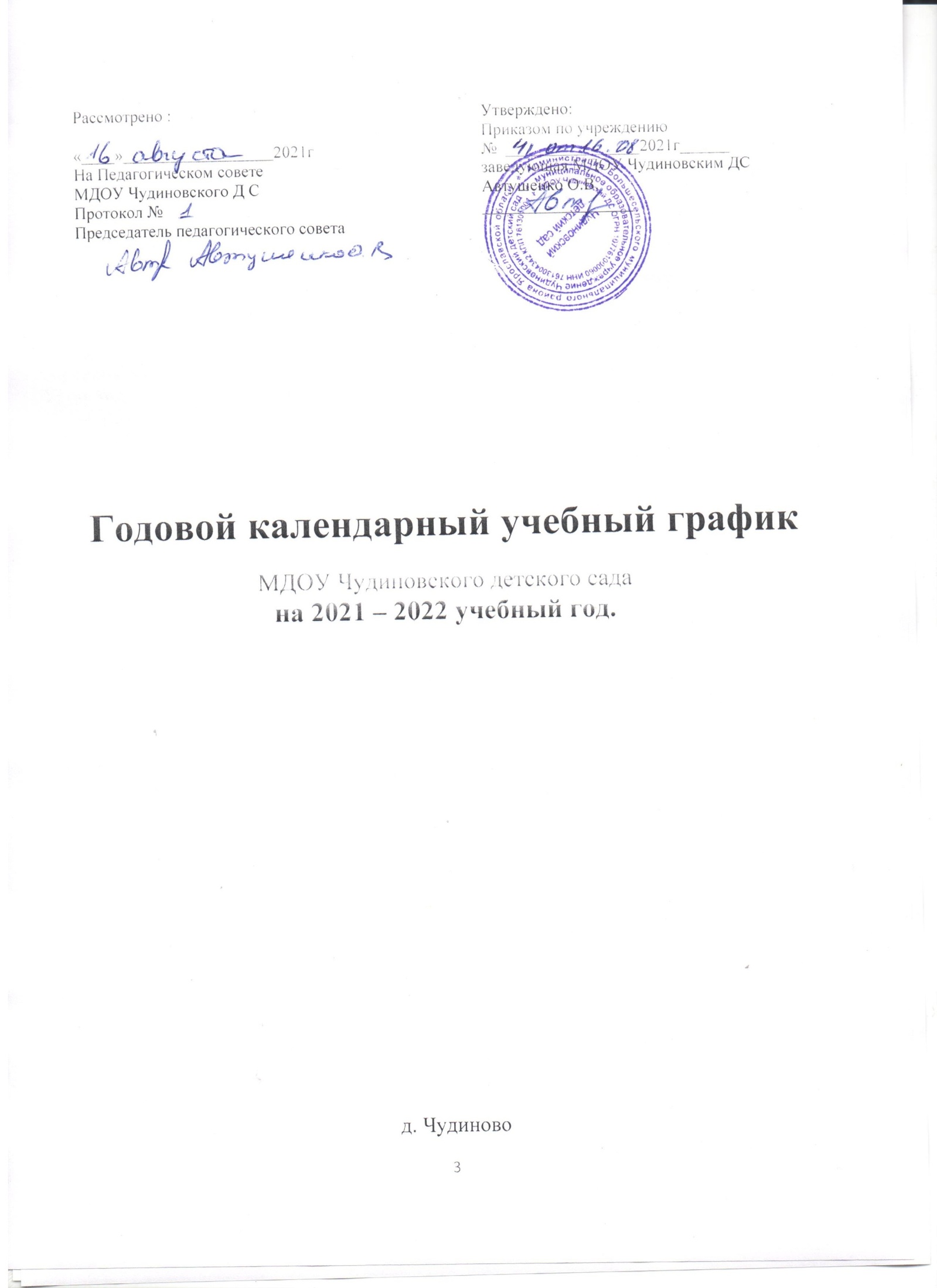  Пояснительная записка. 	Годовой календарный учебный график – локальный нормативный документ, регламентирующий организацию образовательного процесса в 2021-2022учебном году в МДОУ Чудиновском Д С д. Чудиново Большесельского района Ярославской  области.Нормативную базу годового календарного учебного графика составляют: -  Федеральный закон от 29.12.2012 г. № 273 – ФЗ  «Об образовании в Российской Федерации»;- Санитарно-эпидемиологические правила и нормативы  СанПиН 2.4.1.3049-13 «Санитарно-эпидемиологические требования к устройству, содержанию и организации режима работы дошкольных образовательных учреждений»;- Письмо Министерства образования  Российской Федерации от 14.03.2000 № 65/23-16 «О гигиенических требованиях и максимальной нагрузке на детей дошкольного возраста в организованных формах  обучения»;- Приказ Министерства образования Российской Федерации от  17.10.2013 г. № 1155 «Об утверждении федерального государственного образовательного стандарта дошкольного образования»;Устав МДОУ Чудиновского ДС  д.Чудиново Большесельского  района  Ярославской области Режим работы.            Дошкольное учреждение работает в режиме  пятидневной рабочей недели. Выходные дни - суббота, воскресенье, а также праздничные дни, установленные законодательством РФ.  Ежедневный график работы ДОУ с 9 часовым пребыванием детей -  с 8.00 до 17.00.Продолжительность учебного года.       Образовательный период осуществляется  с  01.09.2021 г. по 31.05.2022 г., то есть 9 месяцев или 36 недель, с учетом периода мониторинга.Продолжительность  учебной недели- 5 дней.       Дни здоровья проводятся в сентябре, феврале, мае.       На летний период разрабатывается план летней оздоровительной работы.В 2021 – 2022 учебном году   одна разновозрастная группа МДОУ Чудиновский ДС, в которой обучается  3 обучающихся.График проведения общесадовских развлечений.Продолжительность учебного годас 01.09.2021 г. по 31.05.2022 г.учебная неделя -5 дней36 недель в годс 01.09.2021 г. по 31.05.2022 г.учебная неделя -5 дней36 недель в годс 01.09.2021 г. по 31.05.2022 г.учебная неделя -5 дней36 недель в годс 01.09.2021 г. по 31.05.2022 г.учебная неделя -5 дней36 недель в годКаникулы  .с 01.01.2022 г. по 10.01.2022  г. .с 01.01.2022 г. по 10.01.2022  г. .с 01.01.2022 г. по 10.01.2022  г. .с 01.01.2022 г. по 10.01.2022  г.Мониторинг качества освоения программного материала воспитанникамис 01.09.2021 г. по 13.09.2022 г.с  22.05.2022 г. по 29.05.2022 г.с 01.09.2021 г. по 13.09.2022 г.с  22.05.2022 г. по 29.05.2022 г.с 01.09.2021 г. по 13.09.2022 г.с  22.05.2022 г. по 29.05.2022 г.с 01.09.2021 г. по 13.09.2022 г.с  22.05.2022 г. по 29.05.2022 г.Максимальное количество и продолжительность НОД в течение дня / в неделюгруппаКоличество НОД  в деньПродолжительность НОД, минОбъем нагрузки в день, Максимальное количество и продолжительность НОД в течение дня / в неделю Средняя группа2в день , вторник: 3 в день2550Максимальное количество и продолжительность НОД в течение дня / в неделюСтаршая  группа2 в день, вторник :3 в день30м60Максимальное количество и продолжительность НОД в течение дня / в неделюМаксимальное количество и продолжительность НОД в течение дня / в неделюМинимальный перерыв между НОДВсе группы10минут10минут10минут2ч. 30мин.Организация физического воспитанияСредний 3 раза в неделю (1 на улице)3 раза в неделю (1 на улице)3 раза в неделю (1 на улице)3ч. 20мин.Организация физического воспитанияСтарший возраст 3 раза в неделю(1 на улице)3 раза в неделю(1 на улице)3 раза в неделю(1 на улице)ДатаМероприятиесентябрьСпортивное развлечение «Семейная зарядка»День воспитателя.октябрьПраздник осени « Здравствуй осень»ноябрьДень МатеридекабрьНовогодний утренник «Новогодние приключения »январьСпортивный праздник «Зимушка – зима»февральДосуг «День защитника Отечества»Развлечение «Масленица»мартРазвлекательная программа «Праздник бабушек и мам»апрельДосуг «Весенние проталинки»майНОД «Никто не забыт, ничто не забыто»июньЛетний спортивный праздник «Папа, мама , я спортивная семья»